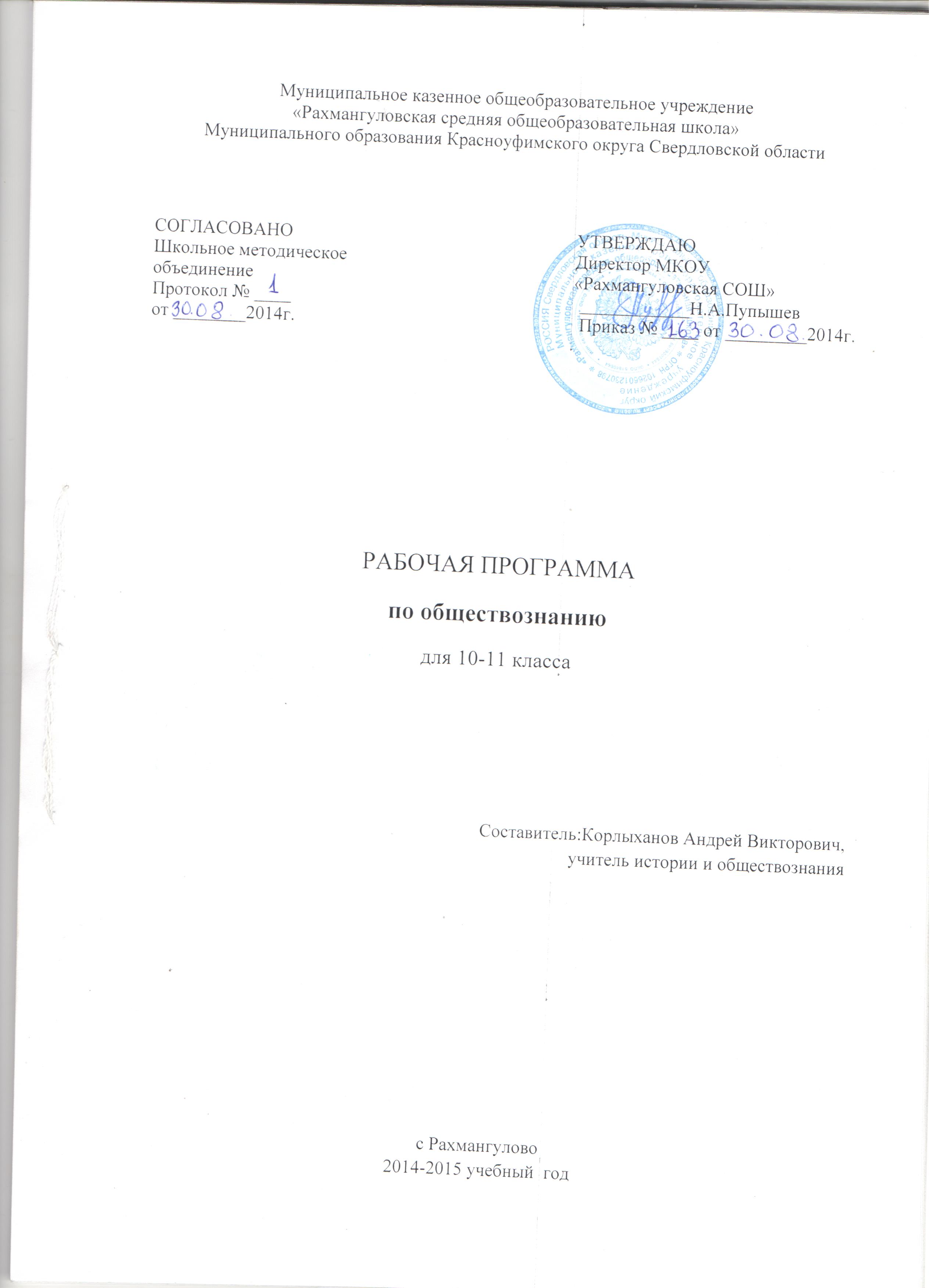 ПОЯСНИТЕЛЬНАЯ ЗАПИСКА        Программа по обществознанию составлена на основе:1. Федерального компонента Государственного стандарта среднего (полного) общего образования (базовый уровень), утвержденный Приказом Министерства образования РФ от 05 03 2004 года № 1089.2.   Закон РФ «Об образовании».3.  Федерального перечня учебников, утвержденных приказом от 7 декабря . № 302, рекомендованных (допущенных) к использованию в образовательном процессе в образовательных учреждениях, реализующих программы общего образования 4. Примерная образовательная программа среднего (полного) общего образования по обществознанию, рекомендованная к использованию Министерством образования и науки РФ.5. Гигиенические требования к условиям обучения в общеобразовательных учреждениях. Санитарно-эпидемиологические правила СанПиН.6.   Закон Свердловской области «Об образовании».7.  Иванов С.А. «Рабочая программа педагога» (Информационно-методические материалы для педагогических и административных работников образовательных учреждений). - Екатеринбург, .8.   Устав МКОУ «Рахмангуловская СОШ».9.   Образовательная программа МКОУ «Рахмангуловская СОШ».10. Положение о рабочих программах МКОУ «Рахмангуловская СОШ».11. Учебный план МКОУ «Рахмангуловская СОШ»..        Программа конкретизирует содержание предметных тем образовательного стандарта, дает примерное распределение учебных часов по темам курса, определяет минимальный набор самостоятельных, лабораторных и практических работ, выполняемых учащимися.Данная программа выполняет две основные функции:Информационно-методическая функция позволяет всем участникам образовательного процесса получить представление о целях, содержании, общей стратегии обучения, воспитания и развития учащихся средствами данного учебного предмета.Организационно-планирующая функция предусматривает выделение этапов обучения, структурирование учебного материала, определение его количественных и качественных характеристик на каждом из этапов, в том числе для содержательного наполнения промежуточной аттестации учащихся. Эта программа является ориентиром для составления авторских учебных программ и учебников.  Она определяет инвариантную (обязательную) часть учебного курса, за пределами которого остается возможность авторского выбора вариативной составляющей содержания образования. При этом авторы учебных программ и учебников могут предложить собственный подход в части структурирования учебного материала, определения последовательности изучения этого материала, а также путей формирования системы знаний, умений и способов деятельности, развития и социализации учащихся. Тем самым примерная программа содействует сохранению единого образовательного пространства не сковывая творческой инициативы учителей, предоставляет широкие возможности для реализации различных подходов к построению учебного курса.Структура документаРабочая программа включает три раздела: пояснительную записку; основное содержание с распределением учебных часов по  темам курса; требования к уровню подготовки выпускников, критерии оценивания, описание УМК, список литературы. Общая характеристика учебного предметаСодержание среднего (полного) общего образования  на базовом уровне по «Обществознанию» представляет собой комплекс знаний, отражающих основные объекты изучения: общество в целом, человек в обществе, познание, экономическая сфера, социальные отношения, политика, духовно-нравственная сфера, право. Все означенные компоненты содержания взаимосвязаны, как связаны и взаимодействуют друг с другом изучаемые объекты. Помимо знаний, в содержание курса входят: социальные навыки, умения, ключевые компетентности, совокупность моральных норм и принципов поведения людей по отношению к обществу и другим людям; правовые нормы, регулирующие отношения людей во всех областях жизни общества; система гуманистических и демократических ценностей.Содержание курса на базовом уровне обеспечивает преемственность по отношению к основной школе путем углубленного изучения некоторых социальных объектов, рассмотренных ранее. Наряду с этим, вводятся ряд новых, более сложных вопросов, понимание которых необходимо современному человеку.Освоение нового содержания осуществляется с опорой на межпредметные связи с курсами истории, географии, литературы и др.ЦелиИзучение обществознания (включая экономику и право) в старшей школе на базовом уровне направлено на достижение следующих целей:развитие личности в период ранней юности, ее духовно-нравственной, политической и правовой культуры, экономического образа мышления, социального поведения, основанного на уважении закона и правопорядка, способности к личному самоопределению и самореализации; интереса к изучению социальных и гуманитарных дисциплин;воспитание общероссийской идентичности, гражданской ответственности, правового самосознания,  толерантности, приверженности гуманистическим и демократическим ценностям, закрепленным в Конституции Российской Федерации; освоение системы знаний об экономической и иных видах деятельности людей, об обществе, его сферах, правовом регулировании общественных отношений, необходимых для взаимодействия с социальной средой и выполнения типичных социальных ролей человека и гражданина, для последующего изучения социально-экономических и гуманитарных дисциплин в учреждениях системы среднего и высшего профессионального образования или для самообразования;овладение умениями получать и критически осмысливать социальную (в том числе экономическую и правовую) информацию, анализировать, систематизировать полученные данные; освоение способов познавательной, коммуникативной, практической деятельности, необходимых для участия в жизни гражданского общества и государства; формирование опыта применения полученных знаний и умений для решения типичных задач в области социальных  отношений;  гражданской и общественной деятельности, межличностных отношений, отношений между людьми различных национальностей и вероисповеданий, в семейно-бытовой сфере; для соотнесения своих действий и действий других людей с нормами поведения, установленными законом; содействия правовыми способами и средствами защите правопорядка в обществе.Место предмета в базисном учебном планеФедеральный базисный учебный план для образовательных учреждений Российской Федерации отводит 68 (+2) часов для обязательного изучения учебного предмета «Обществознание» на этапе среднего (полного) общего образования. В том числе:  в X и XI классах по 35 часов, из расчета 1 учебный час в неделю.Примерная программа рассчитана на 68 (+2) учебных часов. При этом в ней предусмотрен резерв свободного учебного времени в объеме 6 учебных часов (или 11%) для реализации авторских подходов, использования разнообразных форм организации учебного процесса, внедрения современных методов обучения и педагогических технологий.Общеучебные умения, навыки и способы деятельности Данная программа предусматривает формирование у учащихся общеучебных умений и навыков, универсальных способов деятельности и ключевых компетенций. В этом направлении приоритетами для учебного предмета «Обществознание» на этапе среднего (полного)  общего образования являются:определение сущностных характеристик изучаемого объекта, сравнение, сопоставление, оценка и классификация объектов по указанным критериям;объяснение изученных положений на предлагаемых конкретных примерах;решение познавательных и практических задач, отражающих типичные социальные ситуации;применение полученных знаний для определения экономически рационального, правомерного и социально одобряемого поведения и порядка действий в конкретных ситуациях;умение обосновывать суждения, давать определения, приводить доказательства (в том числе от противного); поиск нужной информации по заданной теме в источниках различного типа и извлечение необходимой информации из источников, созданных в различных знаковых системах (текст, таблица, график, диаграмма, аудиовизуальный ряд и др.). Отделение основной информации от второстепенной, критическое оценивание достоверности полученной информации, передача содержания информации адекватно поставленной цели (сжато, полно, выборочно);выбор вида чтения в соответствии с поставленной целью (ознакомительное, просмотровое, поисковое и др.);работа с текстами различных стилей, понимание их специфики; адекватное восприятие языка средств массовой информации;самостоятельное создание алгоритмов познавательной деятельности для решения задач творческого и поискового характера; участие в проектной деятельности, владение приемами исследовательской деятельности, элементарными умениями прогноза (умение отвечать на вопрос: «Что произойдет, если...»);формулирование полученных результатов;создание собственных произведений, идеальных моделей социальных объектов, процессов, явлений, в том числе с использованием мультимедийных технологий;пользования мультимедийными ресурсами и компьютерными технологиями для обработки, передачи, систематизации информации, создания баз данных, презентации результатов познавательной и практической деятельности;владение основными видами публичных выступлений (высказывания, монолог, дискуссия, полемика), следование этическим нормам и правилам ведения диалога (диспута).В результате освоения содержания предмета «Обществознаие» обучающиеся приобретут  опыт познавательной и практической деятельности (в соответствии с ФК ГОС 2004 г.), а именно:  −  работа с источниками социальной информации, с использова-нием современных средств коммуникации(включая ресурсыИнтернета); −  критическое осмысление актуальной социальной информации, поступающей из разных источников, формулирование на этойоснове собственных заключений и оценочных суждений; −  решение познавательных и практических задач, отражающихтипичные социальные ситуации; −  анализ современных общественных явлений и событий; −  освоение типичных социальных ролей через участие в обучающих играх и тренингах, моделирующих ситуации из реальной жизни, через самостоятельное формулирование правили норм поведения(в школе, общественных местах и т.п.); − применение полученных знаний для определения экономически  рационального, правомерного  и  социально  одобряемогоповедения, порядка действий в конкретных ситуациях; −  аргументированная  защита  своей  позиции,  оппонированиеиному мнению через участие в дискуссиях, диспутах, дебатахо современных социальных проблемах; −  написание творческих работ по социальным дисциплинам. Программа призвана помочь осуществлению выпускниками  осознанного выбора путей продолжения образования или будущей профессиональной деятельности.Рабочая  программа  по предмету «Обществознание» для 10-11 классов базового уровня рассчитана на 140 учебных часов. Распределение часов учебного времени в рабочей программе :         35 учебных недель  2 часа в неделю = 68 часов в год          1  полугодие  —  16 недель -32 урока          2 полугодие  —  18 недель -  36 уроковРезерв учебного времени предполагается использовать для организации самостоятельных и/или практических работ, для проведения уроков повторения  изученного материала, не предусмотренных авторской  программой, изменений в содержание не вносится.Распределение учебного материала в 10 кл.Распределение учебного материала в 11 кл.ТРЕБОВАНИЯ К УРОВНЮ ПОДГОТОВКИ ВЫПУСКНИКОВВ результате изучения обществознания (включая экономику и право) на базовом уровне ученик долженЗнать/пониматьбиосоциальную сущность человека, основные этапы и факторы социализации личности,  место и роль человека  в системе общественных отношений; тенденции развития общества в целом  как сложной динамичной  системы, а также важнейших социальных институтов; необходимость регулирования общественных отношений, сущность социальных норм,  механизмы правового регулирования;особенности социально-гуманитарного познания.Уметь:характеризовать основные социальные объекты, выделяя их существенные признаки, закономерности развития;  анализировать актуальную  информацию о социальных объектах, выявляя  их общие черты и различия; устанавливать соответствия между существенными чертами и признаками изученных социальных явлений и обществоведческими терминами и понятиями;объяснять: причинно-следственные и функциональные связи изученных социальных объектов (включая взаимодействия человека и общества, важнейших социальных институтов, общества и природной среды, общества и культуры, взаимосвязи подсистем и элементов общества); раскрывать на примерах  изученные теоретические положения и понятия социально-экономических и гуманитарных наук;осуществлять  поиск социальной информации, представленной в различных знаковых системах (текст, схема, таблица, диаграмма, аудиовизуальный ряд); извлекать из неадаптированных оригинальных текстов( правовых, научно-популярных, публицистических и др. ) знания по заданным темам;  систематизировать, анализировать  и обобщать неупорядоченную социальную информацию; различать в ней факты и мнения, аргументы и выводы;оценивать действия субъектов социальной жизни, включая личности, группы, организации,  с точки зрения социальных норм, экономической рациональности;формулировать на основе приобретенных обществоведческих знаний собственные  суждения и аргументы по определенным проблемам; подготовить устное выступление, творческую работу по социальной проблематике; применять социально-экономические и гуманитарные знания в процессе решения   познавательных задач  по актуальным социальным проблемам.Использовать приобретенные  знания и умения в практической деятельности и повседневной жизни для: успешного выполнения типичных социальных ролей; сознательного взаимодействия с различными социальными институтами; совершенствования собственной познавательной деятельности; критического восприятия информации, получаемой в межличностном общении и в массовой коммуникации; осуществления самостоятельного поиска, анализа и использования собранной социальной информации.решения практических жизненных проблем, возникающих в социальной деятельности;ориентировки в актуальных общественных событиях, определения личной гражданской позиции;предвидения    возможных последствий определенных социальных действий;оценки происходящих событий и поведения людей с точки зрения морали и права;                                                       реализации и защиты прав человека и гражданина, осознанного выполнения гражданских обязанностей;осуществления конструктивного взаимодействия людей с разными убеждениями, культурными ценностями и социальным положением.КАЛЕНДАРНО-ТЕМАТИЧЕСКОЕ ПЛАНИРОВАНИЕПО ОБЩЕСТВОЗНАНИЮ
10 классКалендарно – тематическое планирование рассчитано на 2 часа в неделю. В сумме составляет 70 часов.
Учебник «Обществознание» Автор: Л.Н. БоголюбовКАЛЕНДАРНО-ТЕМАТИЧЕСКОЕ ПЛАНИРОВАНИЕПО ОБЩЕСТВОЗНАНИЮ
11 классКалендарно – тематическое планирование рассчитано на 2 часа в неделю. В сумме составляет 70 часов.
Учебник «Обществознание» Автор: Л.Н. БоголюбовПримерная программаСРЕДНЕГО (ПОЛНОГО)  общего образованияПо ОБЩЕСТВОЗНАНИЮ (базовый уровень)ОСНОВНОЕ СОДЕРЖАНИЕ  (140 час)Человек как творец и творение культуры (14 час) Человек как результат биологической и социокультурной эволюции. Философские и научные представления о социальных качествах  человека.  Мышление и деятельность.  Творчество в деятельности. Формирование характера. Потребности, способности и интересы. Понятие культуры. Культура материальная и духовная. Элитарная, народная, массовая культура. Многообразие и диалог культур как черта современного мира. Традиции и новаторство в культуре. Мораль. Искусство.Познавательная деятельность человека. Чувственное и рациональное познание. Проблема познаваемости мира. Понятие истины, её критерии. Самопознание, его формы. Самооценка личности. Формирование образа «Я». Виды человеческих знаний.Мировоззрение, его место в духовном мире человека. Типы мировоззрения. Философия.  Искусство. Религия. Свобода совести. Веротерпимость.Наука. Основные особенности научного мышления. Научное познание,  методы  научных исследований  Естественные и социально-гуманитарные науки. Особенности социального познания. Свобода и необходимость в человеческой деятельности. Свобода как условие самореализации  личности. Выбор в условиях альтернативы и ответственность за его последствия. Гражданские качества личности. Общество как сложная динамическая система (10 час)Представление об обществе как сложной системе: элементы и подсистемы. Социальные взаимодействия и общественные отношения. Понятие о социальных институтах, нормах, процессах. Основные институты общества. Общество и природа. Противоречивость воздействия людей на природную среду. Феномен «второй природы». Многовариантность общественного развития. Эволюция и революция как формы социального изменения. Понятие общественного прогресса, его противоречивость. Цивилизация, формация. Традиционное (аграрное) общество. Индустриальное общество. Постиндустриальное (информационное) общество. Особенности современного мира. Процессы глобализации. Антиглобализм. Компьютерная революция. Социальные и гуманитарные аспекты глобальных проблем. Общество и человек перед лицом угроз и вызовов XXI века. Современные военные конфликты. Терроризм как важнейшая угроза современной цивилизации. Экономика (30 час)Экономика и экономическая наука. Спрос и предложение. Рыночные структуры. Рынки сырья и материалов, товаров и услуг, капиталов, труда, их специфика. Рыночные отношения в современной экономике. Особенности современной экономики России. Экономическая политика Российской Федерации.Совершенная и несовершенная конкуренция. Политика защиты конкуренции и антимонопольное законодательство. Естественные монополии, их роль и значение в экономике России.Экономика предприятия. Факторы производства и факторные доходы. Экономические и бухгалтерские издержки и прибыль. Постоянные и переменные издержки.  Основные источники финансирования бизнеса. Фондовый рынок, его инструменты. Акции, облигации и другие ценные бумаги. Финансовый рынок.  Особенности развития фондового рынка в России.  Банковская система. Роль ЦБ в банковской системе России. Финансовые институты. Виды, причины и последствия инфляции. Рынок труда. Безработица и государственная политика в области занятости в России. Роль государства в экономике. Общественные блага. Внешние эффекты. Налоговая система в РФ. Виды налогов. Функции налогов. Налоги, уплачиваемые предприятиями. Основы денежной и бюджетной политики государства. Кредитно-финансовая политика. Государственный бюджет. Государственный долг. Экономическая деятельность и ее измерители. Понятие ВВП. Экономический рост и развитие. Экономические циклы.Основные принципы менеждмента. Основы маркетинга.Мировая экономика. Государственная политика в области международной торговли.  Глобальные экономические проблемы. Социальные отношения (14 час)Социальная структура и социальные отношения. Социальная стратификация, неравенство. Социальные группы, их типы. Социальный конфликт. Виды социальных конфликтов, их причины. Пути и средства их разрешения.  Виды социальных норм. Социальный контроль и самоконтроль. Отклоняющееся поведение. Наркомания, преступность, их социальная опасность.Социальная мобильность, виды социальной мобильности в современном обществе. Каналы социальной мобильности. Молодёжь как социальная группа, особенности молодёжной субкультуры.Этнические общности. Нации. Национальное самосознание. Межнациональные отношения, этносоциальные конфликты, пути их разрешения. Конституционные принципы национальной политики в Российской Федерации. Семья как социальный институт. Семья и брак. Тенденции развития семьи в современном мире. Проблема неполных семей. Современная демографическая ситуация в Российской Федерации. Религиозные объединения и организации в Российской Федерации. Опасность  сектантства.Политика как общественное явление (16 час)Понятие власти. Типология властных отношений. Политическая власть. Государство как главный институт политической власти. Функции государства.Политика как общественное явление. Политическая система, ее структура и сущность. Политическая деятельность. Политические цели и средства их достижения. Опасность политического экстремизма. Политический режим. Типология политических режимов. Демократия, ее основные ценности и признаки.  Отличительные черты выборов в демократическом обществе.Гражданское общество и государство. Проблемы формирования правового государства и гражданского общества в Российской Федерации. Гражданские инициативы.Политическая элита, особенности ее формирования в современной России. Политическая идеология. Основные идейно-политические течения современности. Многопартийность. Политические партии и движения, их классификация. Роль партий и движений в современной России. Законодательное регулирование деятельности партий в Российской Федерации.Роль средств массовой информации в политической жизни общества. Влияние СМИ на позиции избирателя во время предвыборных кампаний. Характер информации, распространяемой по каналам СМИ. Политический процесс. Особенности политического процесса в России. Избирательная кампания  в Российской Федерации. Законодательство Российской Федерации о выборах.Человек в системе общественных отношений (14 час)Общественное и индивидуальное сознание. Социализация индивида. Социальная роль. Социальные роли в юношеском возрасте. Духовная жизнь человека. Самосознание индивида и социальное поведение. Ценности и нормы. Мотивы и предпочтения. Свобода и ответственность. Отклоняющееся поведение, его типы.Общественная значимость и личностный смысл образования. Интеграция личности в систему национальной и мировой культуры.  Знания, умения и навыки людей в условиях информационного общества.Человек в системе экономических отношений. Свобода экономической деятельности. Предпринимательство. Рациональное экономическое поведение собственника, работника,  потребителя, семьянина, гражданина.Человек в политической жизни. Политический статус личности. Политическая психология и политическое поведение. Политическое участие. Абсентеизм, его причины и опасность. Политическое лидерство. Типология лидерства.  Лидеры и ведомые. Правовое  регулирование общественных отношений (30 час)Право в системе социальных норм. Система российского права. Законотворческий процесс в Российской Федерации. Гражданство в Российской Федерации. Основания приобретения гражданства. Права и обязанности, принадлежащие только гражданину.Воинская обязанность. Призыв на военную службу. Военная служба по контракту. Альтернативная гражданская служба. Права и обязанности налогоплательщиков. Юридическая ответственность за налоговые правонарушения. Право на благоприятную окружающую среду и способы его защиты. Экологические правонарушения. Природоохранные и природоресурсные нормы.Субъекты гражданского права. Понятия юридического и физического лица.  Организационно-правовые формы и правовой режим предпринимательской деятельности. Имущественные права. Право собственности. Основания приобретения права собственности. Право на интеллектуальную собственность. Наследование. Неимущественные права: честь, достоинство, имя. Способы защиты имущественных и неимущественных прав. Порядок и условия заключения и расторжения брака. Правовое регулирование отношений супругов. Права и обязанности родителей и детей. Законодательство РФ об образовании. Правила приема в образовательные учреждения профессионального образования. Порядок оказания платных образовательных услуг.Трудовое законодательство РФ. Занятость и трудоустройство. Порядок приема на работу, заключения и расторжения трудового договора. Правовые основы социальной защиты и социального обеспечения. Основные нормы социального страхования и пенсионная система. Споры, порядок их рассмотрения. Основные правила и принципы гражданского процесса. Особенности административной юрисдикции. Особенности уголовного процесса. Виды уголовных наказаний и порядок их назначения. Конституционное судопроизводство.Понятие и система международного права. Взаимоотношения международного и национального права. Международная защита прав человека в условиях мирного и военного времени.Резерв учебного времени 16 часов.Самостоятельные, лабораторные и практические работы, выполняемые учащимисяНе менее 40% учебного времени отводится на самостоятельную работу учащихся, позволяющую им приобрести опыт познавательной и практической деятельности. Минимальный набор выполняемых учащимися работ включает в себя:работу с источниками социальной  информации, с использованием современных средств коммуникации (включая ресурсы Интернета);критическое осмысление актуальной социальной  информации, поступающей из разных источников, формулирование на этой основе собственных заключений и оценочных суждений; решение познавательных и практических задач, отражающих типичные социальные ситуации;анализ современных общественных явлений и событий;освоение типичных социальных ролей через участие в обучающих играх и тренингах, моделирующих ситуации из реальной жизни, через самостоятельное формулирование правил и норм поведения (в школе, общественных местах и т.п.); применение полученных знаний для определения экономически рационального, правомерного и социально одобряемого поведения и порядка действий в конкретных ситуациях;аргументированную защиту своей позиции, оппонирование иному мнению через участие в дискуссиях, диспутах, дебатах о современных социальных проблемах;написание творческих работ по социальным дисциплинам.СТАНДАРТ СРЕДНЕГО (ПОЛНОГО) ОБЩЕГО ОБРАЗОВАНИЯ
ПО ОБЩЕСТВОЗНАНИЮ
(включая экономику и право) Человек как творец и творение культурыЧеловек как результат биологической и социокультурной эволюции. Мышление и деятельность. Понятие культуры. Многообразие культур. Потребности и интересы. Свобода и необходимость в человеческой деятельности. Виды человеческих знаний. Мировоззрение. Философия. Проблема познаваемости мира. Понятие истины, ее критерии. Наука. Основные особенности научного мышления. Естественные и социально-гуманитарные науки. Религия. Искусство. Мораль. Право.Общество как сложная динамическая
системаСистемное строение общества: элементы и подсистемы. Социальное взаимодействие и общественные отношения. Основные институты общества.Многовариантность общественного развития. Эволюция и революция как формы социального изменения. Понятие общественного прогресса. Процессы глобализации. Общество и человек перед лицом угроз и вызовов XXI века.Экономика и экономическая наука. Факторы производства и факторные доходы. Спрос и предложение. Рыночные структуры. Политика защиты конкуренции и антимонопольное законодательство. Экономические и бухгалтерские издержки и прибыль. Постоянные и переменные затраты. Основные источники финансирования бизнеса. Акции, облигации и другие ценные бумаги. Фондовый рынок. Основные принципы менеджмента. Основы маркетинга.Банковская система. Финансовые институты. Виды, причины и последствия инфляции. Рынок труда. Безработица и государственная политика в области занятости. Роль государства в экономике. Общественные блага. Внешние эффекты. Налоги, уплачиваемые предприятиями. Государственный бюджет. Государственный долг. Понятие ВВП. Экономический рост и развитие. Экономические циклы. Основы денежной и бюджетной политики государства.Мировая экономика. Государственная политика в области международной торговли. Глобальные экономические проблемы. Особенности современной экономики России. Экономическая политика Российской Федерации.Социальные отношения. Социальные группы. Социальная стратификация. Социальный конфликт. Виды социальных норм. Социальный контроль. Социальная мобильность. Молодёжь как социальная группа, особенности молодёжной субкультуры.Этнические общности. Межнациональные отношения, этносоциальные конфликты, пути их разрешения. Конституционные принципы национальной политики в Российской Федерации.Семья и брак. Проблема неполных семей. Современная демографическая ситуация в Российской Федерации. Религиозные объединения и организации в Российской Федерации.Политика как общественное явление. Понятие власти. Государство, его функции. Политическая система. Типология политических режимов. Демократия, ее основные ценности и признаки. Гражданское общество и государство.Политическая элита, особенности ее формирования в современной России. Политические партии и движения. Средства массовой информации в политической системе общества. Политическая идеология.Политический процесс, его особенности в Российской Федерации. Избирательная кампания в Российской Федерации.Человек в системе
общественных отношенийОбщественное и индивидуальное сознание. Социализация индивида. Социальная роль. Социальные роли в юношеском возрасте. Духовная жизнь человека. Самосознание индивида и социальное поведение. Ценности и нормы. Мотивы и предпочтения. Свобода и ответственность. Отклоняющееся поведение и его типы.Общественная значимость и личностный смысл образования. Знания, умения и навыки людей в условиях информационного общества.Рациональное экономическое поведение собственника, работника, потребителя, семьянина, гражданина.Человек в политической жизни. Политическая психология и политическое поведение. Политическое участие. Политическое лидерство. Правовое регулирование
общественных отношенийПраво в системе социальных норм. Система российского права. Законотворческий процесс в Российской Федерации. Гражданство в Российской Федерации. Законодательство Российской Федерации о выборах. Воинская обязанность, альтернативная гражданская служба. Права и обязанности налогоплательщиков. Право на благоприятную окружающую среду и способы его защиты. Экологические правонарушения.Субъекты гражданского права. Организационно-правовые формы и правовой режим предпринимательской деятельности. Имущественные права. Право на интеллектуальную собственность. Наследование. Неимущественные права: честь, достоинство, имя. Способы защиты имущественных и неимущественных прав. Порядок и условия заключения и расторжения брака. Правовое регулирование отношений супругов. Правила приема в образовательные учреждения профессионального образования. Порядок оказания платных образовательных услуг.Занятость и трудоустройство. Порядок приема на работу, заключения и расторжения трудового договора. Правовые основы социальной защиты и социального обеспечения. Споры, порядок их рассмотрения. Основные правила и принципы гражданского процесса. Особенности административной юрисдикции. Особенности уголовного процесса. Конституционное судопроизводство.Международная защита прав человека в условиях мирного и военного времени.Опыт познавательной и практической
деятельности:работа с источниками социальной информации, с использованием современных средств коммуникации (включая ресурсы Интернета);критическое осмысление актуальной социальной информации, поступающей из разных источников, формулирование на этой основе собственных заключений и оценочных суждений; решение познавательных и практических задач, отражающих типичные социальные ситуации;анализ современных общественных явлений и событий;освоение типичных социальных ролей через участие в обучающих играх и тренингах, моделирующих ситуации из реальной жизни, через самостоятельное формулирование правил и норм поведения (в школе, общественных местах и т.п.); применение полученных знаний для определения экономически рационального, правомерного и социально одобряемого поведения, порядка действий в конкретных ситуациях;аргументированная защита своей позиции, оппонирование иному мнению через участие в дискуссиях, диспутах, дебатах о современных социальных проблемах;написание творческих работ по социальным дисциплинам.УЧЕБНО - МЕТОДИЧЕСКОЕ ОБЕСПЕЧЕНИЕУчебники:1)  Обществознание: учебник для учащихся 10 кл. общеобразовательных учреждений: базовый уровень / Л. Н. Боголюбов, Ю.И. Аверьянов, Н.И. Городецкая и др. // под ред. Л.Н. Боголюбова  - М.: Просвещение, 2008. – 351 с.2) Обществознание: учебник для учащихся 11 кл. общеобразовательных учреждений: базовый уровень / Л. Н. Боголюбов, Н.И. Городецкая, А.И. Матвеев  и др. // под ред. Л.Н. Боголюбова  - М.: Просвещение, 2008. – 349 с.Литература для учащихся:1)   Дидактические  материалы  по  курсу   «Человек  и  общество»  /  Под редакцией  Л. Боголюбова, А. Т. Кинкулькина. - М.: Просвещение, 2007:2)   Школьный  словарь  по  обществознанию  /  Под  редакцией  Л.   Н.   Боголюбова,  Ю. Аверьянова. - М.: Просвещение, 2007;Методическая литература для учителяАверьянова Г.И. Обществознание. Тематические тренировочные задания.- М., «Эксмо»,2009.Аверьянова Г.И.  Задания и тесты по  обществознанию 10кл.,-М., «Школа- Пресс», 1999.Аверьянова Г.И.  Задания и тесты по  обществознанию 11кл.,-М.,  «Школа- Пресс», 1999.Боголюбов Л.Н. Обществознание:  поурочные планы- 11кл,.- М.,  «Просвещение», 2007.Боголюбов Л.Н. Оценка качества подготовки выпускников основной школы по обществознанию.- М.,  Дрофа, 2001. Кравченко А.И. Основы социологии. – М.: Академический проект, 2002. – 384 с.Лазебникова А.Ю., Калачева Е.Н., Демидов Б.В. Поурочные методические разработки по обществознанию: 10-11 классы. –М.: Издательство «Экзамен», 2005. – 320 с.Лазебникова А.Ю. Современное школьное образование. Вопросы теории и методики. – М.: Школа-Пресс, 2000. – 160 с.Методические рекомендации по курсу «Человек и общество». 10-11 кл. \ Л.Н. Боголюбов и др\. В 2-х частях. – М.: Просвещение, 2001.- 159-191 с.Дидактические материалы по курсу «Человек и общество». 10-11 кл: Пособие для учителя. – М.: Просвещение, 2002. – 175 с.Лазебникова А.Ю., Бранд М.Ю. Уроки обществознания в 11 кл.: Методическое пособие по курсу «Человек и общество». – М.: Дрофа, 2000. – 288 с.Лазебникова А.Ю., Котова О.А. ЕГЭ 2005. Поурочное планирование. Тематическое планирование уроков подготовки к экзамену. - М.: Издательство «Экзамен», 2005. – 160 с.Певцова Е.А. Обществознание. 10-11 классы: книга для учителя. – М.: ТИД «Русское слово - РС», 2001. – 224 с.Кравченко А.И. Задачник по обществознанию. 10-11 класс. – М.: ООО «ТИД Русское слово – РС», 2001. – 192 с. Учебный плакат «Структура политической системы».Учебный плакат «Конституционные права и свободы граждан Российской Федерации».Обществознание X - XI классы.1.   Человек познаёт мир.2.   Развитие общества.3.   Рыночная экономика.4.   Политическая система общества (территориальное устройство).5.   Политическая система общества (политическая жизнь). 6.   Право.7.   Социальная система общества.8.   Взаимодействие людей в обществе.9.   Культура и духовная жизнь.10. Внутренний мир и социализация человека.11. Человек, природа общество.Список литературы для учителяАктуальные проблемы современного обществознанияАлексеев С.С. Теория права. М., 1995.Алтухов В. Политика и видение будущего // Общественные науки сегодня. 1992. - №3. Амелин В. Многомерная модель политической власти // Общественные науки сегодня. 1991. - №2.Антропология (Общая теория человека) /Под ред. Л.А. Зеленова. Новгород, 1991.Арнольдов А.И. Человек и мир культуры: Введение в культурологию. М., 1992.Байярд Р.Т., Байярд Д. Ваш беспокойный подросток. М., 1991.Безруких М.Я. и др. Я и другие Я, или Правила поведения для всех. М., 1991.Белова Т.В. Культура и власть. М., 1991.Беляев А.А. Политика и ее роль в развитии общества // Социально-политические науки. 1991. - №9.Василенкова О.А. Основы правовых знаний. 7 класс. М., 2002Воеводин Л.Д. Юридический статус личности в России. М., 1997.Григорьян Б.Т. Философская антропология. М., 1982.Демократия и тоталитаризм: Материалы дискуссии // Свободная мысль. – 1991. - №5.Деятельность: теория, методология, проблема. М., 1990.Добреньков В.И., Кравченко А.И.  Социология: В 3 т. М., 2000.Зобов Р.А., Обухов В.Л., Сугакова Л.М. Основы человековедения: человек как микрокосм. М., 1999.Казначеев В.П. Проблемы человековедения. М. - Новосибирск, 1997.Косарев Л.М. Социокультурный генезис науки нового времени. М., 1989.Конституция Российской Федерации: Энциклопедический словарь. М., 1995.Красин Ю.А. Взаимодействие общественных систем в целостном мире // Вопросы философии. 1990. - №8.Маленкова Л.И. Вопросы человековедения. М., 1993.Маркович Д.Ж. Социальная экология. М., 1996.Мещеряков Б., Мещерякова И. Введение в человекознание. М., 1994.Моисеев Н.Н. Человек и ноосфера. М., 1990.Овчинников Б.В., Павлов К.В., Владимиров И.М. Ваш психологический тип. СПб., 1994.Скворцов Л.В. Культура самосознания: Человек в поисках истины своего бытия. М., 1989.Феномен человека: Антология / Сост. П.С. Гуревич. М., 1988.Хьелл Л., Зиглер Д. Теории личности. СПб., 1999.Ястребицкая А.Л. Европейский город. М., 1993.Методика преподавания обществознания в школеАминов А.М. Деловая игра «Права ребенка» //Преподавание истории и обществознания в школе. 2001. - № 9. С. 31-34.Аминов А.М. Деловая игра «Гражданином быть обязан» //Преподавание истории и обществознания в школе.  2003. - № 8. С. 40-44.Баранов П.А., Воронцов А.В. Проблемные, познавательные и тестовые задания по праву //Преподавание истории и обществознания в школе. 2003. - № 4. С. 17-24.Бахмутова Л.С. О планировании уроков обществознания //Преподавание истории и обществознания в школе.  2002. - № 2. С. 22-26.Бенку И.В. Учебно-методический комплекс издательства «Русское слово» по обществознанию. М., 2005.Духовно-нравственные основы семьи. Этика и психология семейной жизни: Хрестоматия для учителя: В 3-х ч. М., 2001. Дыдко С.Н. Использование схем и таблиц на уроках обществознания //Преподавание истории и обществознания в школе. 2003. - № 3. С. 39-44.Ермолаева Л.К. Изучение своего края: проблемы и подходы к их решению //Преподавание истории и обществознания в школе. 2002. - № 3. С. 40-48.Козин С.В. Информационные технологии в преподавании обществознания //Преподавание истории и обществознания в школе. 2003. - № 3. С. 26-32.Козленко С.И. Региональный компонент обществознания: вопросы теории и методики преподавания. М., 2000.Костина Л.М. Урок «Российская государственная символика. История и современность» //Преподавание истории и обществознания в школе. 2005. - № 1. С. 70-72.Култыгин В.П. Как зарождались знания об обществе. Материалы к урокам //Преподавание истории и обществознания в школе. 2002. - № 7. С. 3-7.Лазебникова А.Ю. Современное школьное обществознание. Вопросы теории и методики. М., 2002.Максимова Е.Г. Интеллектуальная игра «Государственные символы в судьбе» //Преподавание истории и обществознания в школе. 2005. - № 1. С. 67-70.Мартышин В.С. Твоя родословная: Учебное пособие по изучению истории семьи и составлению родословной. М., 2001.Морозова С.В. Профилактика правонарушений несовершеннолетних: ресурсы образования //Преподавание истории и обществознания в школе.  2003. - № 8. С. 36-40.Настольная книга учителя обществознания / Сост. Т.И. Тюляева. М., 2003.Петрова Л.А. Из рабочей тетради по обществознанию //Преподавание истории и обществознания в школе. 2002. - № 2. С. 38-41.Репин Е.Н., Репина Н.А. Деньги в их истинном значении: Пособие для учителей и учащихся. М., 1999. ПЕРЕЧЕНЬ КОНТРОЛЬНЫХ РАБОТИТОГО           9 за 2 года обучения.                                           КРИТЕРИИ И НОРМЫ ОЦЕНКИ УЧАЩИХСЯОценка устного  ответа учащихсяОтметка "5" ставится в случае: 1. Знания, понимания, глубины усвоения обучающимся всего объёма программного материала. 2. Умения выделять главные положения в изученном материале, на основании фактов и примеров обобщать, делать выводы, устанавливать межпредметные и внутрипредметные связи, творчески применяет полученные знания в незнакомой ситуации. 
3. Отсутствие ошибок и недочётов при воспроизведении изученного материала, при устных ответах устранение отдельных неточностей с помощью дополнительных вопросов учителя, соблюдение культуры устной речи. Отметка "4": 1.Знание всего изученного программного материала. 2. Умений выделять главные положения в изученном материале, на основании фактов и примеров обобщать, делать выводы, устанавливать внутрипредметные связи, применять полученные знания на практике. 3. Незначительные (негрубые) ошибки и недочёты при воспроизведении изученного материала, соблюдение основных правил культуры устной речи. Отметка "3" (уровень представлений, сочетающихся с элементами научных понятий): 
1. Знание и усвоение материала на уровне минимальных требований программы, затруднение при самостоятельном воспроизведении, необходимость незначительной помощи преподавателя. 
2. Умение работать на уровне воспроизведения, затруднения при ответах на видоизменённые вопросы. 
3. Наличие грубой ошибки, нескольких негрубых при воспроизведении изученного материала, незначительное несоблюдение основных правил культуры устной речи.Отметка "2": 1. Знание и усвоение материала на уровне ниже минимальных требований программы, отдельные представления об изученном материале. 2. Отсутствие умений работать на уровне воспроизведения, затруднения при ответах на стандартные вопросы. 3. Наличие нескольких грубых ошибок, большого числа негрубых при воспроизведении изученного материала, значительное несоблюдение основных правил культуры устной речи. Оценка самостоятельных письменных и контрольных работ. Отметка "5" ставится, если ученик: 1. выполнил работу без ошибок и недочетов; 2. допустил не более одного недочета. Отметка "4" ставится, если ученик выполнил работу полностью, но допустил в ней: 
1. не более одной негрубой ошибки и одного недочета; 2. или не более двух недочетов. Отметка "3" ставится, если ученик правильно выполнил не менее 2/3 работы или допустил: 1. не более двух грубых ошибок; 2. или не более одной грубой и одной негрубой ошибки и одного недочета; 3. или не более двух-трех негрубых ошибок; 4. или одной негрубой ошибки и трех недочетов; 5. или при отсутствии ошибок, но при наличии четырех-пяти недочетов. Отметка "2" ставится, если ученик: 1. допустил число ошибок и недочетов превосходящее норму, при которой может быть выставлена оценка "3"; 2. или если правильно выполнил менее половины работы. Оценка тестовых работ:Для текущего теста на 10 заданий:«5» ставится, если ученик  выполнил 10 заданий «4» ставится, если ученик  выполнил 9-8 заданий (допустил 1-2 ошибки)«3» ставится, если ученик  выполнил 7-6 заданий (3-4 ошибки)5 и менее – «2» (5 и более ошибок).Для рубежного контроля:Отметка "5" ставится, если ученик  выполнил работу 90-100%Отметка "4" ставится, если ученик  выполнил работу 89 – 75%Отметка "3" ставится, если ученик  выполнил работу 74 – 50%Отметка "2" ставится, если ученик  выполнил работу 49% и менее.Оценка эссе:Отметка "5" ставится, если:Смысл высказывания раскрыт ИЛИ содержание ответа дает представление о его понимании - 1 баллПредставлена и пояснена собственная позиция выпускника - 1 баллСуждения и аргументы раскрываются с опорой на теоретические положения, выводы и фактический материал.В ходе рассуждений раскрываются различные аспекты проблемы - 3 баллаОтметка "4" ставится, если:Смысл высказывания раскрыт ИЛИ содержание ответа дает представление о его понимании - 1 баллПредставлена и пояснена собственная позиция выпускника - 1 баллПри раскрытии нескольких аспектов проблемы (темы) суждения и аргументы приведены с опорой на теоретические положения и выводы, но без использования фактического материала.ИЛИ Раскрыт один аспект проблемы (темы) и приведена аргументация с опорой на теоретические положения и фактический материал.ИЛИ При раскрытии нескольких аспектов проблемы (темы) суждения и аргументы приведены с опорой на фактический материал, но без теоретических положений выводов.ИЛИ Раскрыты несколько аспектов проблемы при недостатке теоретической или фактической аргументации - 2 баллаОтметка "3" ставится, если:Смысл высказывания раскрыт ИЛИ содержание ответа дает представление о его понимании - 1 баллПредставлена и пояснена собственная позиция выпускника - 1 баллПеречислены несколько аспектов проблемы (темы) без аргументации.ИЛИ Затронут лишь один аспект проблемы (темы), приведена только фактическая или только теоретическая аргументация - 1 баллОтметка "2" ставится, если:Смысл высказывания не раскрыт, содержание ответа не дает представления о его понимании - 0 балловПредставлена без пояснения собственная позиция выпускника (простое согласие или несогласие с суждением автора высказывания).ИЛИ Собственная позиция выпускника не представлена - 0 балловЗатронут лишь один аспект проблемы (темы) без аргументации.ИЛИ Аргументы и суждения не соответствуют обосновываемому тезису - 0 баллов.предметклассКоличество часов учебного временирезервобществознание10 класс69 часа1 часовобществознание11 класс69 часа1 часов№Наименование раздела Количество часов1Общество  22Человек 123Духовная культура84Экономическая сфера2               5Социальная сфера146Политическая сфера   137Право как особая система норм12Повторение по разделам6Резерв 1Итого70№Наименование раздела Количество часов1Экономика           232Проблемы социально-политического развития	143Правовое регулирование общественных отношений25                         Повторение6Резерв2Тема, разделкол-вочасов№ урокаТема урокаОсновные понятияСодержание стандартаФормы работы и способы деятельностиконтрольОбщество 2Общество и природаОбщество, общественные отношения, культура, социальные институты, общественный прогресс, глобальные проблемы современностиСистемное строение общества: элементы и подсистемы. Соци-альное взаимодействие и общественные отношения. Основные ин-ституты общества. Многовариантность общественного развития.Понятие общественногопрогресса. Процессы глобализации. Общество и человек перед ли-цом угроз и вызововXXI века.Общество 2Общество как сложная динамичная система Общество, общественные отношения, культура, социальные институты, общественный прогресс, глобальные проблемы современностиСистемное строение общества: элементы и подсистемы. Соци-альное взаимодействие и общественные отношения. Основные ин-ституты общества. Многовариантность общественного развития.Понятие общественногопрогресса. Процессы глобализации. Общество и человек перед ли-цом угроз и вызововXXI века.Человек 12Природа человекаЧеловек как результат биологической и социокультурной эволюции. Смысл жизниЧеловек как результат биологической и социокультурной эволюции. Мышление и деятельность.Потребности и интересы.Мировоззрение.Человек 12В чем смысл жизни?Человек как результат биологической и социокультурной эволюции. Смысл жизниЧеловек как результат биологической и социокультурной эволюции. Мышление и деятельность.Потребности и интересы.Мировоззрение.дискуссияЧеловек 12Человек как духовное существоДуховные ориентиры, идеал, патриотизм, гражданственность, мировоззрение.Человек как результат биологической и социокультурной эволюции. Мышление и деятельность.Потребности и интересы.Мировоззрение.Человек 12Мировоззрение и ценностные ориентирыДуховные ориентиры, идеал, патриотизм, гражданственность, мировоззрение.Человек как результат биологической и социокультурной эволюции. Мышление и деятельность.Потребности и интересы.Мировоззрение.практикумЧеловек 12Деятельность как способ существованияДеятельность, цель, мотив, убеждения, ценности, сознание, игра, труд, учение, творчество. Мышление и деятельность.Человек как результат биологической и социокультурной эволюции. Мышление и деятельность.Потребности и интересы.Мировоззрение.Человек 12Многообразие деятельностиДеятельность, цель, мотив, убеждения, ценности, сознание, игра, труд, учение, творчество. Мышление и деятельность.Человек как результат биологической и социокультурной эволюции. Мышление и деятельность.Потребности и интересы.Мировоззрение.тестЧеловек 12Познание и знаниеЗнание, познание, мышление, понятие, суждение, восприятие, умозаключение, истинаЧеловек 12Истина и ее критерииЗнание, познание, мышление, понятие, суждение, восприятие, умозаключение, истинаПонятие истины, ее критерии.Человек 12Многообразие форм человеческого знанияЗнание, познание, мышление, понятие, суждение, восприятие, умозаключение, истинаВиды человеческих знаний.тестЧеловек 12Человек в системе социальных связейЛичность, нравы, обычаи, самосознание, самореализация,Самосознание  индивида  и  социальноеповедение.Человек 12Личность и факторы влиянияЛичность, нравы, обычаи, самосознание, самореализация,Самосознание  индивида  и  социальноеповедение.Человек 12Социальное поведениеЛичность, нравы, обычаи, самосознание, самореализация,Самосознание  индивида  и  социальноеповедение.Повторение 1«Общество и человек» Контрольная работаДуховная культура8Духовная жизнь обществаДуховная сфера,  духовная  жизнь  человека, культура,   диалог и виды культур, интернационализация культуры, культурные универсалии, культурология.Духовная  жизнь  человека.  Понятие культуры.Наука. Основные особенности научного мышления. Естественные и социально-гуманитарные науки. Мораль. Право. Религия. Искусство. Духовная культура8Формы и разновидности культурыДуховная сфера,  духовная  жизнь  человека, культура,   диалог и виды культур, интернационализация культуры, культурные универсалии, культурология.Духовная  жизнь  человека.  Понятие культуры.Наука. Основные особенности научного мышления. Естественные и социально-гуманитарные науки. Мораль. Право. Религия. Искусство. Духовная культура8Наука и образованиеНаучное познаниеДуховная  жизнь  человека.  Понятие культуры.Наука. Основные особенности научного мышления. Естественные и социально-гуманитарные науки. Мораль. Право. Религия. Искусство. Духовная культура8Мораль и ее категорииМораль, религияДуховная  жизнь  человека.  Понятие культуры.Наука. Основные особенности научного мышления. Естественные и социально-гуманитарные науки. Мораль. Право. Религия. Искусство. Духовная культура8Религия и ее роль в жизни обществаМораль, религияДуховная  жизнь  человека.  Понятие культуры.Наука. Основные особенности научного мышления. Естественные и социально-гуманитарные науки. Мораль. Право. Религия. Искусство. презентацииДуховная культура8Искусство и духовная жизньИскусство, виды искусства, жанрДуховная  жизнь  человека.  Понятие культуры.Наука. Основные особенности научного мышления. Естественные и социально-гуманитарные науки. Мораль. Право. Религия. Искусство. лекцияДуховная культура8Искусство: формы и основные направленияИскусство, виды искусства, жанрДуховная  жизнь  человека.  Понятие культуры.Наука. Основные особенности научного мышления. Естественные и социально-гуманитарные науки. Мораль. Право. Религия. Искусство. презентацииДуховная культура8Тенденции духовной жизни современной России Духовная  жизнь  человека.  Понятие культуры.Наука. Основные особенности научного мышления. Естественные и социально-гуманитарные науки. Мораль. Право. Религия. Искусство. дискуссияЭкономическая сфера2Экономика как подсистема обществаЭкономика, уровень жизнилекцияЭкономическая сфера2Экономическая культураЭкономическая культураСоциальная сфера14Социальная структураСоциальное равенство, социальная группа, стратификация, мобильность, социальные интересыСоциальные  группы.  Социальнаястратификация. Социализация индивида. Социальная роль. Социальные роли в юношеском возрасте. Социальная мобильность.  Социальный конфликт. Виды социальных норм. Социальный контроль. Свобода иответственность. Отклоняющееся поведение и его типы. Межнациональные отношения, этносо-циальные конфликты, пути их разрешения. Конституционные принципы национальной политики в Российской Федерации.  Этнические общности. Семья и брак. Проблема неполных семей. Современная демо-графическая ситуация в Российской Федерации.Молодёжь как социальная группа, особенности молодёжной субкультуры. Социальная сфера14Неравенство и социальная стратификацияСоциальное равенство, социальная группа, стратификация, мобильность, социальные интересыСоциальные  группы.  Социальнаястратификация. Социализация индивида. Социальная роль. Социальные роли в юношеском возрасте. Социальная мобильность.  Социальный конфликт. Виды социальных норм. Социальный контроль. Свобода иответственность. Отклоняющееся поведение и его типы. Межнациональные отношения, этносо-циальные конфликты, пути их разрешения. Конституционные принципы национальной политики в Российской Федерации.  Этнические общности. Семья и брак. Проблема неполных семей. Современная демо-графическая ситуация в Российской Федерации.Молодёжь как социальная группа, особенности молодёжной субкультуры. Социальная сфера14Многообразие социальных группСоциальное равенство, социальная группа, стратификация, мобильность, социальные интересыСоциальные  группы.  Социальнаястратификация. Социализация индивида. Социальная роль. Социальные роли в юношеском возрасте. Социальная мобильность.  Социальный конфликт. Виды социальных норм. Социальный контроль. Свобода иответственность. Отклоняющееся поведение и его типы. Межнациональные отношения, этносо-циальные конфликты, пути их разрешения. Конституционные принципы национальной политики в Российской Федерации.  Этнические общности. Семья и брак. Проблема неполных семей. Современная демо-графическая ситуация в Российской Федерации.Молодёжь как социальная группа, особенности молодёжной субкультуры. практикумСоциальная сфера14Социальные отношения и взаимодействияСоциальные  группы.  Социальнаястратификация. Социализация индивида. Социальная роль. Социальные роли в юношеском возрасте. Социальная мобильность.  Социальный конфликт. Виды социальных норм. Социальный контроль. Свобода иответственность. Отклоняющееся поведение и его типы. Межнациональные отношения, этносо-циальные конфликты, пути их разрешения. Конституционные принципы национальной политики в Российской Федерации.  Этнические общности. Семья и брак. Проблема неполных семей. Современная демо-графическая ситуация в Российской Федерации.Молодёжь как социальная группа, особенности молодёжной субкультуры. Социальная сфера14Социальный конфликтСтадии конфликтаСоциальные  группы.  Социальнаястратификация. Социализация индивида. Социальная роль. Социальные роли в юношеском возрасте. Социальная мобильность.  Социальный конфликт. Виды социальных норм. Социальный контроль. Свобода иответственность. Отклоняющееся поведение и его типы. Межнациональные отношения, этносо-циальные конфликты, пути их разрешения. Конституционные принципы национальной политики в Российской Федерации.  Этнические общности. Семья и брак. Проблема неполных семей. Современная демо-графическая ситуация в Российской Федерации.Молодёжь как социальная группа, особенности молодёжной субкультуры. Социальная сфера14Социальные аспекты трудаСоциальные  группы.  Социальнаястратификация. Социализация индивида. Социальная роль. Социальные роли в юношеском возрасте. Социальная мобильность.  Социальный конфликт. Виды социальных норм. Социальный контроль. Свобода иответственность. Отклоняющееся поведение и его типы. Межнациональные отношения, этносо-циальные конфликты, пути их разрешения. Конституционные принципы национальной политики в Российской Федерации.  Этнические общности. Семья и брак. Проблема неполных семей. Современная демо-графическая ситуация в Российской Федерации.Молодёжь как социальная группа, особенности молодёжной субкультуры. тестСоциальная сфера14Социальные нормыСоциальные нормы, социальный контроль, отклоняющееся поведение, преступностьСоциальные  группы.  Социальнаястратификация. Социализация индивида. Социальная роль. Социальные роли в юношеском возрасте. Социальная мобильность.  Социальный конфликт. Виды социальных норм. Социальный контроль. Свобода иответственность. Отклоняющееся поведение и его типы. Межнациональные отношения, этносо-циальные конфликты, пути их разрешения. Конституционные принципы национальной политики в Российской Федерации.  Этнические общности. Семья и брак. Проблема неполных семей. Современная демо-графическая ситуация в Российской Федерации.Молодёжь как социальная группа, особенности молодёжной субкультуры. Социальная сфера14Девиантное поведение  и социальный контрольСоциальные нормы, социальный контроль, отклоняющееся поведение, преступностьСоциальные  группы.  Социальнаястратификация. Социализация индивида. Социальная роль. Социальные роли в юношеском возрасте. Социальная мобильность.  Социальный конфликт. Виды социальных норм. Социальный контроль. Свобода иответственность. Отклоняющееся поведение и его типы. Межнациональные отношения, этносо-циальные конфликты, пути их разрешения. Конституционные принципы национальной политики в Российской Федерации.  Этнические общности. Семья и брак. Проблема неполных семей. Современная демо-графическая ситуация в Российской Федерации.Молодёжь как социальная группа, особенности молодёжной субкультуры. Социальная сфера14Многообразие социальных нормСоциальные нормы, социальный контроль, отклоняющееся поведение, преступностьСоциальные  группы.  Социальнаястратификация. Социализация индивида. Социальная роль. Социальные роли в юношеском возрасте. Социальная мобильность.  Социальный конфликт. Виды социальных норм. Социальный контроль. Свобода иответственность. Отклоняющееся поведение и его типы. Межнациональные отношения, этносо-циальные конфликты, пути их разрешения. Конституционные принципы национальной политики в Российской Федерации.  Этнические общности. Семья и брак. Проблема неполных семей. Современная демо-графическая ситуация в Российской Федерации.Молодёжь как социальная группа, особенности молодёжной субкультуры. практикумСоциальная сфера14Национальные отношенияЭтнические общностиСоциальные  группы.  Социальнаястратификация. Социализация индивида. Социальная роль. Социальные роли в юношеском возрасте. Социальная мобильность.  Социальный конфликт. Виды социальных норм. Социальный контроль. Свобода иответственность. Отклоняющееся поведение и его типы. Межнациональные отношения, этносо-циальные конфликты, пути их разрешения. Конституционные принципы национальной политики в Российской Федерации.  Этнические общности. Семья и брак. Проблема неполных семей. Современная демо-графическая ситуация в Российской Федерации.Молодёжь как социальная группа, особенности молодёжной субкультуры. презентацииСоциальная сфера14Национальная политика и межнациональные конфликтыНациональное самосознание, национализмСоциальные  группы.  Социальнаястратификация. Социализация индивида. Социальная роль. Социальные роли в юношеском возрасте. Социальная мобильность.  Социальный конфликт. Виды социальных норм. Социальный контроль. Свобода иответственность. Отклоняющееся поведение и его типы. Межнациональные отношения, этносо-циальные конфликты, пути их разрешения. Конституционные принципы национальной политики в Российской Федерации.  Этнические общности. Семья и брак. Проблема неполных семей. Современная демо-графическая ситуация в Российской Федерации.Молодёжь как социальная группа, особенности молодёжной субкультуры. дискуссияСоциальная сфера14Семья как социальный институтСемья, бракСоциальные  группы.  Социальнаястратификация. Социализация индивида. Социальная роль. Социальные роли в юношеском возрасте. Социальная мобильность.  Социальный конфликт. Виды социальных норм. Социальный контроль. Свобода иответственность. Отклоняющееся поведение и его типы. Межнациональные отношения, этносо-циальные конфликты, пути их разрешения. Конституционные принципы национальной политики в Российской Федерации.  Этнические общности. Семья и брак. Проблема неполных семей. Современная демо-графическая ситуация в Российской Федерации.Молодёжь как социальная группа, особенности молодёжной субкультуры. Социальная сфера14Молодежь в современном миреМолодежная субкультураСоциальные  группы.  Социальнаястратификация. Социализация индивида. Социальная роль. Социальные роли в юношеском возрасте. Социальная мобильность.  Социальный конфликт. Виды социальных норм. Социальный контроль. Свобода иответственность. Отклоняющееся поведение и его типы. Межнациональные отношения, этносо-циальные конфликты, пути их разрешения. Конституционные принципы национальной политики в Российской Федерации.  Этнические общности. Семья и брак. Проблема неполных семей. Современная демо-графическая ситуация в Российской Федерации.Молодёжь как социальная группа, особенности молодёжной субкультуры. Урок- диспутПовторение 1«Социальная сфера»Контрольная работаПолитическая сфера13Политика и обществоПолитика, власть, политическая партия, многопартийность, избирательная система, политические институты, политическая система, политические отношения, форма государства, политический режим, признаки правового государства, гражданское общество, местное самоуправление, референдум, выборы, политическое участие, политическая культураПонятие власти. Го-сударство, его функции. Политическая система. Типология полити-ческих  режимов.  Демократия,  ее  основные  ценности  и  признаки. Гражданское общество и государство.Политические партии и движения. Средства массовой информации в политической системе общества.Избирательная кампания в Российской Федерации  Законодательство Российской Федерации о выборах. Политический процесс.Человек в политической жизни.Политическое участие.Политическая сфера13Политические институты и отношенияПолитика, власть, политическая партия, многопартийность, избирательная система, политические институты, политическая система, политические отношения, форма государства, политический режим, признаки правового государства, гражданское общество, местное самоуправление, референдум, выборы, политическое участие, политическая культураПонятие власти. Го-сударство, его функции. Политическая система. Типология полити-ческих  режимов.  Демократия,  ее  основные  ценности  и  признаки. Гражданское общество и государство.Политические партии и движения. Средства массовой информации в политической системе общества.Избирательная кампания в Российской Федерации  Законодательство Российской Федерации о выборах. Политический процесс.Человек в политической жизни.Политическое участие.Политическая сфера13Структура и функции политической системы Политика, власть, политическая партия, многопартийность, избирательная система, политические институты, политическая система, политические отношения, форма государства, политический режим, признаки правового государства, гражданское общество, местное самоуправление, референдум, выборы, политическое участие, политическая культураПонятие власти. Го-сударство, его функции. Политическая система. Типология полити-ческих  режимов.  Демократия,  ее  основные  ценности  и  признаки. Гражданское общество и государство.Политические партии и движения. Средства массовой информации в политической системе общества.Избирательная кампания в Российской Федерации  Законодательство Российской Федерации о выборах. Политический процесс.Человек в политической жизни.Политическое участие.Политическая сфера13Государство в политической системе Политика, власть, политическая партия, многопартийность, избирательная система, политические институты, политическая система, политические отношения, форма государства, политический режим, признаки правового государства, гражданское общество, местное самоуправление, референдум, выборы, политическое участие, политическая культураПонятие власти. Го-сударство, его функции. Политическая система. Типология полити-ческих  режимов.  Демократия,  ее  основные  ценности  и  признаки. Гражданское общество и государство.Политические партии и движения. Средства массовой информации в политической системе общества.Избирательная кампания в Российской Федерации  Законодательство Российской Федерации о выборах. Политический процесс.Человек в политической жизни.Политическое участие.Политическая сфера13Форма государстваПолитика, власть, политическая партия, многопартийность, избирательная система, политические институты, политическая система, политические отношения, форма государства, политический режим, признаки правового государства, гражданское общество, местное самоуправление, референдум, выборы, политическое участие, политическая культураПонятие власти. Го-сударство, его функции. Политическая система. Типология полити-ческих  режимов.  Демократия,  ее  основные  ценности  и  признаки. Гражданское общество и государство.Политические партии и движения. Средства массовой информации в политической системе общества.Избирательная кампания в Российской Федерации  Законодательство Российской Федерации о выборах. Политический процесс.Человек в политической жизни.Политическое участие.практикумПолитическая сфера13Политическая жизнь современной России  Политика, власть, политическая партия, многопартийность, избирательная система, политические институты, политическая система, политические отношения, форма государства, политический режим, признаки правового государства, гражданское общество, местное самоуправление, референдум, выборы, политическое участие, политическая культураПонятие власти. Го-сударство, его функции. Политическая система. Типология полити-ческих  режимов.  Демократия,  ее  основные  ценности  и  признаки. Гражданское общество и государство.Политические партии и движения. Средства массовой информации в политической системе общества.Избирательная кампания в Российской Федерации  Законодательство Российской Федерации о выборах. Политический процесс.Человек в политической жизни.Политическое участие.дискуссияПолитическая сфера13Гражданское общество и правовое государствоПолитика, власть, политическая партия, многопартийность, избирательная система, политические институты, политическая система, политические отношения, форма государства, политический режим, признаки правового государства, гражданское общество, местное самоуправление, референдум, выборы, политическое участие, политическая культураПонятие власти. Го-сударство, его функции. Политическая система. Типология полити-ческих  режимов.  Демократия,  ее  основные  ценности  и  признаки. Гражданское общество и государство.Политические партии и движения. Средства массовой информации в политической системе общества.Избирательная кампания в Российской Федерации  Законодательство Российской Федерации о выборах. Политический процесс.Человек в политической жизни.Политическое участие.Политическая сфера13Международные документы о правах человекаПолитика, власть, политическая партия, многопартийность, избирательная система, политические институты, политическая система, политические отношения, форма государства, политический режим, признаки правового государства, гражданское общество, местное самоуправление, референдум, выборы, политическое участие, политическая культураПонятие власти. Го-сударство, его функции. Политическая система. Типология полити-ческих  режимов.  Демократия,  ее  основные  ценности  и  признаки. Гражданское общество и государство.Политические партии и движения. Средства массовой информации в политической системе общества.Избирательная кампания в Российской Федерации  Законодательство Российской Федерации о выборах. Политический процесс.Человек в политической жизни.Политическое участие.тестПолитическая сфера13СМИ и их роль в политической жизниПолитика, власть, политическая партия, многопартийность, избирательная система, политические институты, политическая система, политические отношения, форма государства, политический режим, признаки правового государства, гражданское общество, местное самоуправление, референдум, выборы, политическое участие, политическая культураПонятие власти. Го-сударство, его функции. Политическая система. Типология полити-ческих  режимов.  Демократия,  ее  основные  ценности  и  признаки. Гражданское общество и государство.Политические партии и движения. Средства массовой информации в политической системе общества.Избирательная кампания в Российской Федерации  Законодательство Российской Федерации о выборах. Политический процесс.Человек в политической жизни.Политическое участие.дискуссияПолитическая сфера13Выборы и политические партииПолитика, власть, политическая партия, многопартийность, избирательная система, политические институты, политическая система, политические отношения, форма государства, политический режим, признаки правового государства, гражданское общество, местное самоуправление, референдум, выборы, политическое участие, политическая культураПонятие власти. Го-сударство, его функции. Политическая система. Типология полити-ческих  режимов.  Демократия,  ее  основные  ценности  и  признаки. Гражданское общество и государство.Политические партии и движения. Средства массовой информации в политической системе общества.Избирательная кампания в Российской Федерации  Законодательство Российской Федерации о выборах. Политический процесс.Человек в политической жизни.Политическое участие.Урок- играПолитическая сфера13Избирательные системыПолитика, власть, политическая партия, многопартийность, избирательная система, политические институты, политическая система, политические отношения, форма государства, политический режим, признаки правового государства, гражданское общество, местное самоуправление, референдум, выборы, политическое участие, политическая культураПонятие власти. Го-сударство, его функции. Политическая система. Типология полити-ческих  режимов.  Демократия,  ее  основные  ценности  и  признаки. Гражданское общество и государство.Политические партии и движения. Средства массовой информации в политической системе общества.Избирательная кампания в Российской Федерации  Законодательство Российской Федерации о выборах. Политический процесс.Человек в политической жизни.Политическое участие.практикумПолитическая сфера13Многопартийность  и Россия Политика, власть, политическая партия, многопартийность, избирательная система, политические институты, политическая система, политические отношения, форма государства, политический режим, признаки правового государства, гражданское общество, местное самоуправление, референдум, выборы, политическое участие, политическая культураПонятие власти. Го-сударство, его функции. Политическая система. Типология полити-ческих  режимов.  Демократия,  ее  основные  ценности  и  признаки. Гражданское общество и государство.Политические партии и движения. Средства массовой информации в политической системе общества.Избирательная кампания в Российской Федерации  Законодательство Российской Федерации о выборах. Политический процесс.Человек в политической жизни.Политическое участие.презентацииПолитическая сфера13Участие граждан в политической жизниПолитика, власть, политическая партия, многопартийность, избирательная система, политические институты, политическая система, политические отношения, форма государства, политический режим, признаки правового государства, гражданское общество, местное самоуправление, референдум, выборы, политическое участие, политическая культураПонятие власти. Го-сударство, его функции. Политическая система. Типология полити-ческих  режимов.  Демократия,  ее  основные  ценности  и  признаки. Гражданское общество и государство.Политические партии и движения. Средства массовой информации в политической системе общества.Избирательная кампания в Российской Федерации  Законодательство Российской Федерации о выборах. Политический процесс.Человек в политической жизни.Политическое участие.диспутПовторение1Политическая сфераКонтрольная работаПраво12Право в системе социальных нормСистема права, источники права, мораль, норма права, отрасль права, институт права, НПА, Конституция, правоотношения, правонарушения, юридическая ответственность, судебная защита, дееспособность, правоспособность, правосознание, правомерное поведение, правовая культураПраво в системе социальных норм. Система российского права. Право12Система права: отрасли и институтыСистема права, источники права, мораль, норма права, отрасль права, институт права, НПА, Конституция, правоотношения, правонарушения, юридическая ответственность, судебная защита, дееспособность, правоспособность, правосознание, правомерное поведение, правовая культураПраво в системе социальных норм. Система российского права. Право12Источники праваСистема права, источники права, мораль, норма права, отрасль права, институт права, НПА, Конституция, правоотношения, правонарушения, юридическая ответственность, судебная защита, дееспособность, правоспособность, правосознание, правомерное поведение, правовая культураПраво в системе социальных норм. Система российского права. Право12Конституция в иерархии нормативных актовСистема права, источники права, мораль, норма права, отрасль права, институт права, НПА, Конституция, правоотношения, правонарушения, юридическая ответственность, судебная защита, дееспособность, правоспособность, правосознание, правомерное поведение, правовая культураПраво в системе социальных норм. Система российского права. Право12Законотворческий процессСистема права, источники права, мораль, норма права, отрасль права, институт права, НПА, Конституция, правоотношения, правонарушения, юридическая ответственность, судебная защита, дееспособность, правоспособность, правосознание, правомерное поведение, правовая культураПраво в системе социальных норм. Система российского права. практикумПраво12Правоотношения и правонарушенияСистема права, источники права, мораль, норма права, отрасль права, институт права, НПА, Конституция, правоотношения, правонарушения, юридическая ответственность, судебная защита, дееспособность, правоспособность, правосознание, правомерное поведение, правовая культураПраво в системе социальных норм. Система российского права. Право12Виды юридической ответственностиСистема права, источники права, мораль, норма права, отрасль права, институт права, НПА, Конституция, правоотношения, правонарушения, юридическая ответственность, судебная защита, дееспособность, правоспособность, правосознание, правомерное поведение, правовая культураПраво в системе социальных норм. Система российского права. Право12Современное российское законодательствоСистема права, источники права, мораль, норма права, отрасль права, институт права, НПА, Конституция, правоотношения, правонарушения, юридическая ответственность, судебная защита, дееспособность, правоспособность, правосознание, правомерное поведение, правовая культураПраво в системе социальных норм. Система российского права. тестПраво12Современное российское законодательствоСистема права, источники права, мораль, норма права, отрасль права, институт права, НПА, Конституция, правоотношения, правонарушения, юридическая ответственность, судебная защита, дееспособность, правоспособность, правосознание, правомерное поведение, правовая культураПраво в системе социальных норм. Система российского права. Право12Решение познавательных задач «Человек и право»Система права, источники права, мораль, норма права, отрасль права, институт права, НПА, Конституция, правоотношения, правонарушения, юридическая ответственность, судебная защита, дееспособность, правоспособность, правосознание, правомерное поведение, правовая культураПраво в системе социальных норм. Система российского права. Право12Предпосылки правомерного поведенияСистема права, источники права, мораль, норма права, отрасль права, институт права, НПА, Конституция, правоотношения, правонарушения, юридическая ответственность, судебная защита, дееспособность, правоспособность, правосознание, правомерное поведение, правовая культураПраво в системе социальных норм. Система российского права. Право12Правосознание и правовая культураСистема права, источники права, мораль, норма права, отрасль права, институт права, НПА, Конституция, правоотношения, правонарушения, юридическая ответственность, судебная защита, дееспособность, правоспособность, правосознание, правомерное поведение, правовая культураПраво в системе социальных норм. Система российского права. Повторение1Право как особая система нормКонтрольная работаИтоговое повторение167-68.Человек и сферы  жизни общества169.Итоговая контрольная работаРезерв170.№ 
п/пТема урока
Кол-во
часовЭлементы содержанияТребования к уровню подготовки учащихсяЗадание
 на домДата1-2Экономика: наука и хозяйство
2Понятие об экономической науке, микро- и макроэкономике, круг изучаемых ими проблем. Знать понятие об экономической науке. Объяснять понятия «микро-» и «макроэкономика». виды потребностей людей;причины, по которым потребности людей не могут быть удовлетворены. Знать:понятия «абсолютная и относительная ограниченность ресурсов»;виды ограниченных ресурсов;причины невозможности преодоления ограниченности ресурсов§13-4Экономический рост и развитие
2Понятие ВВП. Понятие экономического роста и его темпа, источники экономического роста. Экстенсивный и интенсивный рост. Экономическое и общественное развитие. Индекс человеческого развития. Порочный круг бедностиЗнать показатели экономического роста, их причины. Уметь:объяснять закон убывающей доходности;анализировать экстенсивный и интенсивный экономический рост;анализировать издержки и выгоды экономического роста;объяснять понятие «порочный круг бедности»§25-6Рыночные отношения в экономике
2Спрос и предложение. Знать:признаки традиционной, командно-плановой, рыночной, смешанной экономики; - причины эффективности и роль рыночных механизмов.Уметь решать задачи по теме, приводить примеры и анализировать их§37-8Фирмы в экономике
2Факторы производства ифакторные доходы. Понятия «фирма» и «предприятие». Фирма и отрасль. Понятие о добавленной стоимости.
Понятие о внутренних и внешних ресурсах и затратах фирмы. Понятие о нормальной прибыли владельца фирмы.Налоговая система в РФ. Виды налогов. Налоги, уплачиваемые предприятиями.Знать:понятия: фирма, предприятие, отрасль; факторы производства и факторные доходы;постоянные и переменные затраты. §49-11Правовые основы предпринимательской деятельности3Понятие и признаки предпринимательства. Предпринимательство как инициативная, рискованная самостоятельная деятельность, направленная на систематическое получение прибыли. Организационно-правовые формы  и  правовой  режим  предпринимательской  деятельности. Индивидуальное предпринимательство. Правовой статус индивидуального предпринимателя в России, условия для занятия предпринимательской деятельностью. Экономическая роль малого бизнесаЗнать основные положения раздела.Уметь анализировать, делать выводы, отвечать на вопросы. §512-13Слагаемые успеха в бизнесе
2Источники финансирования бизнеса. Основные принципы менеджмента. Основы маркетинга, его принципы. Знать основные источники финансирования бизнеса.Использовать приобретённые знания для критического восприятия информации, получаемой в межличностном общении и массовой коммуникации§614-15Экономика и государство
2Роль государства в экономике. Особенности современной экономики России. Общественные 6лага. Внешние факторы. Механизмы государственного регулирования рыночной экономики. Монетарная и фискальная политика государства.Государственный  бюджет.  Понимать необходимость регулирования общественных отношений, сущность социальных норм, механизмы правового регулирования§716-17Финансы в экономике
2Основы денежной и бюджетной политики государства. Финансы. Банковская система. Банковский кредит. Роль ЦБ в банковской системе РФ. Финансовые институты. Виды, причины, последствия инфляции. Финансовые институты.Акции, облигации и другие ценные бумаги.Раскрывать на примерах изученные теоретические положения. Устанавливать соответствия между существенными чертами и обществоведческими терминами§818-19Занятость и безработица
2Рынок труда. Заработная плата. Прожиточный минимум. Государственная политика в области занятости. Безработица, её видыОценивать действия субъектов социальной жизни, формулировать на основе приобретённых обществоведческих знаний собственные суждения и аргументы по определённым проблемам§920-21Мировая экономика
2Мировая экономика. Государственная политика в области международной торговли. Тарифные и нетарифные методы регулирования. Глобальные  экономические  проблемы.Понимать тенденции развития общества в целом как сложной динамичной системы§1022-23Человек в системе экономических 
отношений2Рациональное экономическое поведение собственника, работника, потребителя, семьянина, гражданинаАнализировать актуальную информацию о социальных объектах, выделяя их существенные признаки, закономерности развития§1124Повторение.
Тема: «Человек и экономика»125-26Свобода в деятельности человека
2Свобода и произвол. Свобода и ответственность. Свобода выбора. Свободное общество. Проблема выбора.Знать понятия: свобода, свободное общество.Развивать умения:владеть основными видами публичных выступлений;следовать этическим нормам и правилам ведения диспута§1227-28Общественное сознание
2Сущность и особенности общественного сознания. Структура общественного сознания. Философия. Политическое сознание. Обыденное и массовое сознаниеОценивать действия субъектов социальной жизни с точки зрения социальных норм. Понимать особенности социально-гуманитарного познания§1329-30Политическое сознание
2Обыденное и теоретическое сознание. Идеология. Основные идейно-политические течения современности. Средства массовой информации в политической системе общества. Политическая пропагандаАнализировать актуальную информацию о социальных объектах, выделяя их существенные признаки, закономерности развития§1431-32Политическое поведение
2Политическая психология и политическое поведение. Многообразие форм политического поведения. Политический терроризм.Знать понятия: власть, политика, субъекты, объекты политики. Развивать умения: - раскрывать на примерах важнейшие теоретические положения и понятия§1533-34Политическая элита и политическое лидерство2Политическая элита.Политическое лидерство. Функции политического лидера. Типология политического лидерства. Знать понятия: властные отношения, политические отношения.Развивать умение объяснять изученные положения на самостоятельно подобранных конкретных примерах§1635-36Демографическая ситуация в современной России. Неполные семьи.
2Демографическая ситуация в России и мире. Демографическая политика в России. Р.К. Демографические проблемы города Знать понятия: демографическая ситуация, демографическая политика. Развивать умения анализировать и классифицировать социальную информацию, представляемую в различных знаковых системах (текстах, схемах, таблицах, диаграммах)§1737-38Религиозные объединения и организации в России. 
2Религиозные объединения и организации в Российской Феде-рации.Уметь формулировать на основе приобретённых обществоведческих знаний собственные суждения и аргументы по определённым проблемам§1839Повторение. Тема: 
«Проблемы социально-политической и духовной жизни»140-42Современные подходы к пониманию права3Право в системе социальных норм. Законотворческий процесс в Российской Федерации, его стадииПонимать необходимость регулирования общественных отношений, сущность социальных норм, механизмы правового регулирования§1943-44Гражданин Российской Федерации
2Гражданство в Российской Федерации. Основания для приобретения гражданства. Права и обязанности, принадлежащие только гражданину.Воинская обязанность, альтернативная гражданская служба. Права и обязанности налогоплательщиков.Уметь подготовить устное выступление, творческую работу по социальной проблематике§2045-46Экологическое право.
2Общая характеристика экологического права. Право на благоприятную окружающую среду и способы его защиты. Экологические правонарушения. Природоохранные и природно- ресурсные нормыИспользовать приобретённые знания для предвидения возможных последствий определённых социальных действий, реализации и защиты прав граждан§2147-48Гражданское право
2Субъекты гражданского права. Понятие юридического и физического лица. Имущественные и личные неимущественные права. Имущественные права. Неимущественные  права:  честь,  достоинство,  имя. Способы их защитыУметь характеризовать основные социальные объекты, выделяя их существенные признаки. Формулировать аргументы по определённым проблемам§2249-51Семейное право
3Порядок и условия заключения и расторжения брака. Правовое регулирование отношений супругов. Традиционные семейные ценности. Тенденции развития семьи в современном мире. Проблема неполных семей. Государственная политика поддержки семьиЗнать понятия: семья, брак, неполная семья, национальные проекты, государственные пособия. Овладение умениями получения и осмысления социальной информации; освоение учебного материала с помощью практической деятельности в характерных социальных ролях§2352-53Правовое регулирование занятости и трудоустройства.
Р.К. Проблемы занятости ГО Красноуфимск2Трудовое законодательство РФ. Занятость и трудоустройство. Порядок приёма на работу, заключения и расторжения трудового договораПонимать необходимость регулирования общественных отношений, сущность социальных норм, механизмы правового регулирования§2454-56Процессуальное право: гражданский и арбитражный процесс3Споры, порядок их рассмотрения. Процессуальное право. Основные правила и принципы гражданского процесса. Участники гражданского процесса.Арбитражный процессИспользовать приобретённые знания для предвидения возможных последствий определённых социальных действий, реализации и защиты прав граждан§2557-58Процессуальное право: уголовный процесс2Особенности уголовного процесса. Виды уголовных наказаний и порядок их назначения. Конституционное судопроизводство. Меры процессуального принужденияИспользовать приобретённые знания для предвидения возможных последствий определённых социальных действий, реализации и защиты прав граждан§2659-60Процессуальное право: административная юрисдикция, конституционное судопроизводство2Особенности административной юрисдикции. Субъекты административной ответственности. Основные стадии конституционного судопроизводства. Административное правонарушениеИспользовать приобретённые знания для предвидения возможных последствий определённых социальных действий, реализации и защиты прав граждан§2761Повторение. Тема:
«Человек и закон»162-63Международная защита прав человека
2Понятие и система международного права. Взаимоотношения международного и национального права. Международная защита прав человека в условиях военного и мирного времениИспользовать приобретённые знания для критического восприятия информации, ориентировки в актуальных общественных событиях§2864-65Взгляд в будущее
2Общество и человек перед лицом угроз и вызовов XXI века. Глобальные проблемы человечества. Терроризм как важнейшая угроза современной цивилизации. Информационное обществоПонимать тенденции развития общества в целом как сложной динамичной системы. Формулировать аргументы по определённым проблемам§2966-67Повторение
268Итоговая контрольная работа по курсу1Резерв2№ п/пТемаКол-вочасовСрокипроведения1«Общество и человек»12«Социальная сфера»13Политическая сфера14Право как особая система норм15Итоговая контрольная работа16Проблемы экономического развития 11класс17Проблемы социального политического развития 11класс18Человек и закон19Итоговая контрольная работа 11класс1